المملكة العربية السعودية                                                                                   Kingdom of Saudi Arabia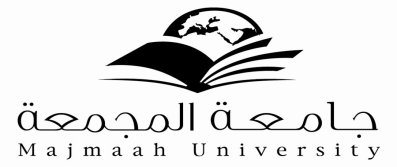 وزارة التعليم العالي                                                                          Ministry of Higher Education         جامعة المجمعة                                                                                                University Al- Majmaahالسيرة الذاتية  لأعضاء و عضوات هيئة التدريس السعوديين ومن في حكمهم  جامعة المجمعة  أولاً: البيانات الشخصية: ثانيًا: المؤهلات العلمية: ثالثًا: الدرجات العلمية: رابعًا: المهام الإدارية التي كلف بها العضو:  خامسًا: اللجان التي شارك بها العضو: سادسًا: المشاركات التي شارك فيها العضو في خدمة الجامعة والمجتمع : سابعًا: الأنشطة العلمية:  الماجستير والدكتوراه :  الإنتاج العلمي (المنشور / المقبول للنشر) :  جـ - المقررات الدراسية التي قام العضو بتدريسها: د- الإشراف على رسائل الماجستير والدكتوراه:  هـ- العضوية في الجمعيات العلمية:  و – الدورات التدريبية:  ز – المؤتمرات و الندوات و ورش العمل:  الانجازات و الأنشطة العلمية الأخرى:   ــالاسم:                  مشعل عبد الله الهرف                              التوقيع :                         التاريخ: اسم عضو هيئة التدريسمشعلعبد اللهالهرفالكليةالقسماللغة العربيةالتربيةتاريخ الميلادالبريد الإلكترونيK9669r@hotmail.comMa.alharf@gmail.comهاتف عمل16/11/1399هـالمؤهلتاريخ الحصول عليهاالتخصصالجامعة أو الكليةالليسانس21/4/1424هـاللغة العربيةجامعة الإمامالماجستير 26/12/1430هـعلم اللغة التطبيقيجامعة الإمامالدكتوراهالدرجة العلميةتاريخ الحصول عليهاالجهةمحاضر7/6/1434هـجامعة المجمعةمالمهام الإداريةفترة التكليف1234567ماسم اللجنةمهام اللجنةفترة عمل اللجنة1234567ماسم المشاركةنوع المشاركةالفترةعنوان رسالة الماجستير:أثر النصوص المقروءة في تنمية التراكيب النحوية لدى طلاب المرحلة الثانويةعنوان رسالة الدكتوراهمعنوان الإنتاج العلميتاريخ النشراسم الدورية12ماسم المقرررقم المقرر ورمزهالمرحلة1التحرير العربي1032المهارات اللغوية1013456789101112131415معنوان الرسالةالمرحلةماسم الجمعيةمقر الجمعيةنوع العضويةالجمعية العلمية السعودية  للغة العربيةجامعة الإمامماسم الدورةمكان الانعقادتاريخ الانعقاد1طرائق التدريسالرياض2مصادر التعلمالرياض3مهارات تدريس النحوالرياض4الإبداع والتفكير الإبداعيالرياض5أساسيات في التفكيرالرياض6أسس التوجيه والإرشادالرياض7-برنامج إرشادالرياض8-مهارات بناء أسئلة الاختباراتالرياض9-تعديل السلوكالرياض10-التعامل مع الطلابالرياض11- برنامج Wordالرياض12استخدام الباوربوينت في عرض الدروسالرياضم  اسم المؤتمرات أو الندوات أو ورش العمل  مكان الانعقاد تاريخ الانعقاد12